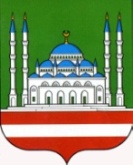 ДЕПАРТАМЕНТ КУЛЬТУРЫ МЭРИИ ГОРОДА ГРОЗНОГО   МУНИЦИПАЛЬНОЕ БЮДЖЕТНОЕ        УЧРЕЖДЕНИЕ «КУЛЬТУРНО-                          РАЗВЛЕКАТЕЛЬНЫЙ ЦЕНТР»                        г. ГРОЗНОГО      А.А. Кадырова пр., 39, г. Грозный, Чеченская Республика, 364021Тел.: (8712) 22-63-04http://krc-grozny.ru, e-mail: KRZ-777@mail.ruОКПО 66587389, ОГРН 1102031004415ИНН/КПП 2014004023/201401001   ______________№_______________   На №_________ от_______________СОЬЛЖА Г1АЛИН МЭРИНКУЛЬТУРИН ДЕПАРТАМЕНТСИНКЪЕРАМАН КУЛЬТУРНИЦЕНТР» СОЬЛЖА -Г1АЛИНМУНИЦИПАЛЬНИ БЮДЖЕТАН УЧРЕЖДЕНИСольжа-Г1ала, А.А.  Кадыровн ц1арах пр.,39,Нохчийн Республика, 364021Тел.: (8712) 22-63-04 http://krc-grozny.ru, e-mail: KRZ-777@mail.ruОКПО 66587389, ОГРН 1102031004415ИНН/КПП 2014002562/201401001                                                                                 Начальнику Департамента                                                                                 Культуры Мэрии г. Грозногоdepkult@gmail.com Амаевой М. С-М.Отчето работе МБУ «Культурно-развлекательный центр» г. Грозногоза март 2019 г.Мероприятия по духовно-нравственному воспитанию и развитию подрастающего поколения7 марта в 15-00 в зрительном зале МБУ ДК им.Ш.Эдисултанова состоялся праздничный концерт, приуроченный Международному женскому Дню 8 марта «Вам дорогие женщины, посвящается!». Зрителям представили концертную программу, которая вобралась в себя песни, восхваляющие женщин, матерей, весну и любовь. Открыл концертную программу Детско-юношеский оркестр народных инструментов «Халкъан мукъамаш». Участники- 10, зрители-150.14 марта в 15-00 в зрительном зале ДК Оргтехника состоялся вечер нашидов в исполнении группы «Аль-Муъминун» Департамента культуры Мэрии г. Грозного, приуроченный к началу священного месяца Раджаб. Нашиды и назмы, прозвучавшие в ходе вечера не оставили равнодушными никого из зрителей и подарили массу положительных эмоций. Работники МБУ «Культурно-развлекательного центра» приняли участие в организации и проведении вечера. Участники- 13, зрители-100.По духовно-нравственному воспитанию и развитию подрастающего поколения проведено мероприятий - 2, в них приняло участие –250человек, задействовано работников – 23чел.Мероприятия по гражданско-патриотическому воспитанию подрастающего поколения22 марта в 15-00 часов в ДК Оргтехника состоялось праздничное мероприятие, посвященное Дню Конституции ЧР «Конституция – гарант мира и благополучия». Работники МБУ Культурно-развлекательный центр» г. Грозного приняли участие в данном мероприятии. Зрителям была представлена концертная программа с участием артистов ансамбля «Заманхо» и «Столица» Департамента культуры Мэрии г. Грозного. Участники – 15 чел., зрителей-100 чел. По гражданско-патриотическому воспитанию подрастающего поколения проведено мероприятий - 1, в них приняло участие –100человек, задействовано работников -15 чел. Мероприятия по формированию здорового образа жизни19 марта в 12-00 в рамках формирования здорового образа жизни с учащимися историко-краеведческого кружка МБУ «Культурно-развлекательного центра» проведена познавательная программа «Туберкулез-глобальная проблема». Руководитель кружка Гуданатова Айна рассказала о возбудителе заболевания, источники заражения, путях передачи инфекции, симптомах заболевания, основных принципы лечения. Цель мероприятия: создание условий для формирования у обучающихся ответственного отношения к своему здоровью и здоровью окружающих, а также основных понятий о туберкулезе и принципах его лечения. Участники- 2, зрители-20.По формированию здорового образа жизни проведено мероприятий -1, в них приняло участие –20человек, задействовано работников –2чел. Мероприятия по профилактике правонарушений28 марта в 15-00 в актовом зале Департамента культуры состоялась беседа с учащимися клубных формирований МБУ «Культурно-развлекательного центра» на тему: Права подростка». Цель беседы: знакомство с основными положениями Конвенции о правах ребенка. Участники- 2, зрители-20.По профилактике правонарушений проведено мероприятий - 1, в них приняло участие –20 человек, задействовано работников -2 чел.Мероприятия по профилактике наркомании и незаконного оборота наркотиков20 марта в 11-00 в Гимназии №3 для учащихся краеведческого кружка МБУ «Культурно-развлекательного центра» состоялась лекция: «Подросток и наркотики». На лекции руководитель кружка Гуданатова Айна рассказала учащимся о мерах наказания за наркотики и ответственности за распространение их, а также об ответственности, которую несут несовершеннолетние подростки, которые употребляют или распространяют наркотики. Участники- 1, зрители-20.По профилактике наркомании и незаконного оборота наркотиков проведено мероприятий -1, в них приняло участие – 20человек, задействовано работников –1чел. Профилактика экстремизма и терроризма.21 марта в 14-00 в Гимназии №3 среди учащихся кружка рисования МБУ «Культурно-развлекательного центра» состоялся конкурс рисунков «Толерантность- мой мир». Целью конкурса является воспитание в подрастающем поколении потребности и готовности к принятию, правильному пониманию и уважению богатого многообразия культур нашего мира, формирование доброжелательности и уважения к мировоззрению, образу жизни, обычаям, поведению других народов и наций. Задача конкурса – развитие творческих способностей детей. Участники- 1, зрители-16.По профилактике экстремизма и терроризма проведено мероприятий - 1, в них приняло участие – 16человек, задействовано работников –1 чел. Профилактика дорожно-транспортных происшествий20 марта в 14-00 в Гимназии №3 прошел КВН «Зеленый огонек», посвященный профилактике дорожно-транспортных происшествий, который способствовал закреплению знаний о безопасном поведении на дорогах, ведь сохранение жизни и здоровья детей — одна из основных целей и смысл существования человеческого общества. Ребята поделились на команды, на первом этапе участников ждал тематический блиц – опрос, после которого обсуждались дорожные ситуации. Следующими были этапы «Отгадай знак», «Собери знак», «Сигналы светофора», на которых юные участники дорожного движения показали хорошие знания и умения. Участники- 1, зрители-16.По профилактике дорожно-транспортных происшествий проведено мероприятий - 1, в них приняло участие – 16человек, задействовано работников –1 чел. Мероприятия по пропаганде защиты окружающей среды28 марта в 12-00 в Гимназии №3 среди учащихся кружка рисования МБУ «Культурно-развлекательного центра» состоялся конкурс детских рисунков «Зеленый мир глазами детей». Руководитель кружка Ижаева М. Р. рассказала о планете, о ее природе, о людях, об их отношении к растениям, птицах и животных. В современное время бурно развивается наука, которая пытается дать ответ на трудные вопросы: что можно брать у природы, как это правильно сделать? Эта наука – экология. После дети нарисовали природу, животных, лес, цветы. Участники- 1, зрители-50.По пропаганде защиты окружающей среды проведено мероприятий - 1, в них приняло участие – 50человек, задействовано работников –1 чел.  Внеплановые2 марта в 12-00 работники МБУ «Культурно-развлекательного центра» приняли участие в республиканском фестивале черемши Honk Fest. В торжественном открытии данного события приняли участие первый заместитель мэра г. Грозного Иса Хаджимурадов, и министр ЧР по туризму Муслим Байтазиев. Первый республиканский фестиваль черемши Honk Fest собрал поваров ведущих ресторанов региона и кулинаров, которые продемонстрировали самые разнообразные блюда из черемши. Артисты Департамента культуры выступили на концерте, приуроченном к фестивалю. Участники- 10, зрители-200.2 марта в 14-00 в ТЦ «Фирдаус» состоялся совместный показ мод «Fashion spring» c участием чеченских модельеров. На мероприятии была представлена весенняя коллекция женской одежды. Оценить новинки года прибыли известные блогеры республики и постоянные клиенты магазинов. Ну а перерывы между показами были заполнены замечательной концертной программой с участием артистов Департамента культуры Мэрии г. Грозного. Участники- 10, зрители-50.6 марта в 14-00 в актовом зале Техникума профессиональных технологий состоялся вечер нашидов. Участники- 10, зрители-50.7 марта в 13-00 работники МБУ «Культурно-развлекательного центра» г. Грозного приняли участие в торжественной церемонии открытия клинической больницы №4. Участники- 9, зрители-100.7 марта в 12-00 работники МБУ «Культурно-развлекательного центра» г. Грозного приняли участие в подготовке и проведении праздничного мероприятия, посвящённого Международному женскому дню 8 марта, для сотрудниц Мэрии г. Грозного. Участники- 9, зрители-50.15 марта в 14-30 в Грозненском гуманитарно-техническом техникуме состоялся вечер нашидов, организованный Мэрией г. Грозного совместно с МОПД «Ахмат». Свои нашиды и назмы для зрителей исполнила группа «Аль-Муъминун» Департамента культуры Мэрии г. Грозного. Замечательное исполнение не оставило равнодушными зрителей и подарило массу положительных эмоций. Работники МБУ «Культурно-развлекательного центра» приняли участие в организации и проведении мероприятия. Участники- 5, зрители-50.17 марта в 10-00 ч работники МБУ «Культурно-развлекательного центра» приняли участие в праздничном митинге, посвященном пятой годовщине воссоединения Крыма с Россией. Митинг прошел на площади перед мемориальным комплексом "Аллея Славы" имени Ахмата-Хаджи Кадырова в Грозном. В митинге приняли участие представители органов власти, общественных, молодежных организаций республики и другие. Они держали в руках флаги России, стяги с символикой своих организаций, а также плакаты с лозунгами, посвященными вхождению Крыма в состав России. На сцене прошел концерт звезд чеченской эстрады и танцевальных коллективов республики. Зрителей-300чел, задействовано работников- 20чел.22 марта в  12-00 в  Гимназии №3 проведена беседа  по профессиональной ориентации учащихся старших классов. Зрителей-20чел, задействовано работников- 3чел.23 марта в 10-00 ч работники МБУ «Культурно-развлекательного центра» приняли участие в подготовке и проведении матчевой встречи по боксу среди юношей «Кубок Мэра г. Грозного». Соревнования проходили в 13 весовых категориях между сборными городов Грозный и Минеральные Воды. Данные соревнования были приурочены к 16-ой годовщине Дня Конституции ЧР, который является судьбоносным для всего чеченского народа.Зрителей-50чел, задействовано работников- 5чел.27 марта в 16-30 в Гимназии №3 с учащимися прикладного творчества «Умелые ручки» проведен классный час «Если хочешь быть здоров». Зрителей-30чел, задействовано работников- 1чел.28 марта в 11-00 в библиотеке-филиал №4 с учащимися кружка бисероплетения проведена беседа-диалог «О нормах поведения». Зрителей-30чел, задействовано работников- 1чел.28 марта в 11-00 в рамках года театра в Чеченском государственном театре юного зрителя состоялся день открытых дверей. На дне открытых дверей участники театрального кружка МБУ «Культурно-развлекательного центра» представили литературную композицию. Зрителей-80чел, задействовано работников- 7чел.Внеплановые мероприятия -12, в них приняло участие – 1040человек, задействовано работников – 91чел.Клубные формированияНа базе МБУ «Культурно-развлекательного центра» г. Грозного функционируют восемь клубных формирований. В них занимаются 122 детей.1.Кружок рисования «Юный художник»2.Вокальный кружок «Блеск»3.Хореографический кружок «Тешам»4.Театральный кружок «Актерское мастерство»5.Историко-краеведческий кружок «Юный краевед»6.Кружок декоративно-прикладного творчества «Умелые ручки»7.Кружок по бисероплетению «Радуга творчества»8.Кружок оригами «Волшебный мир бумаги»МБУ «Культурно-развлекательный центр» г. Грозного за отчетный период провел мероприятий-21, в них приняло участие –1532человек, задействовано – работников-137, из них дети-25Директор	                                                                                     М.М.ХусаиновДадаева Марха Супаевна8 (928) 783-14-09krz-777@mail. ruНаименованиеКоличество мероприятийКоличество участниковКоличество зрителейДуховно - нравственное воспитание223250Патриотическое воспитание115100Профилактика здорового образа жизни1220Профилактика наркомании1120Профилактика правонарушений1220Профилактика терроризма и экстремизма1116Профилактика дорожно-транспортных происшествий1116По пропаганде защиты окружающей среды1150Внеплановые 12911040Итого:211371532Конкурсы Участие в республиканских конкурсах000Участие в международных конкурсах000